BPR系列医用冷藏箱技术参数---适用型号BPR-5V238结构设计：1、箱体外壳采用优质喷涂钢板；2、BPR-5V238内箱侧板采用压花铝板，底板为PP材质，耐腐蚀性更强，经久耐用。温度控制：1、采用微电脑控制系统，温度数字显示，确保精确稳定运行；2、精准的电子温度控制，精度达到0.1℃；3、温度设定值偏差保护，避免误操作；*4、标配USB存储模块，每月可存8000条，超限后数据滚动覆盖，最多可保存10年（120个月）数据；*5、优秀的制冷布局，箱内温度稳定在2℃~8℃范围内；6、可靠的温度控制，提供试剂、药品、样本所需的存储环境。制冷系统：1、翅片蒸发器配合独特的循环风冷系统设计，确保冷藏箱内部温度恒定；2、高密度保温发泡层采用环保聚氨酯发泡剂，保温效果好。安全保障：*1、具备箱内高低温报警、传感器故障报警、断电报警（支持8小时）、开关门异常报警功能；*2、具备声音蜂鸣和灯光闪烁双重报警方式；*3、温控器测点故障安全运行模式（显示传感器和控制传感器互为备份）；*4、密码保护功能，防止随意调整运行参数；*5、断电保护：冷藏箱延时启动功能，避免电网恢复供电时多台设备同时导致断路器保护。人性化设计：1、宽电压带，适合187~242V电压下使用；2、安全门锁设计，确保存放物品安全；3、大屏幕数字显示便于观察；*4、高度可调节搁架设计，适用于存储不同高度的物品；5、万向脚轮设计，独立调平地脚，方便用户移动设备；*6、双层中空电加热膜玻璃门，设备运行时无凝露；7、内置LED节能照明灯，开关门自动点亮或熄灭，方便观察箱内物品。技术参数：博科冷链型号BPR-5V238博科冷链图片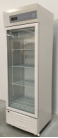 博科冷链图片博科冷链图片博科冷链图片博科冷链图片博科冷链图片博科冷链图片博科冷链图片技术参数类型（搁架/抽屉）/材质搁架/钢丝浸塑技术参数搁架数量4技术参数制冷方式（风冷/直冷）风冷技术参数除霜方式（自动/手动）自动技术参数制冷剂/gR600a/31g技术参数噪音级别55dB（A）温度环温10~32℃温度温度范围5±3℃控制蒸发器类型铝管翅片式控制冷凝器类型丝管式控制冷凝器材料邦迪管控制传感器类型NTC控制温控器电子温控控制显示方式（LCD/LED)LED数码管电制参数电压/频率（V/Hz)220/50、220/60、110/60电制参数功率（W)162电制参数电流（A)1.1材质内部材料压花铝板材质外部材料喷涂钢板材质隔热层聚氨酯发泡尺寸有效容积（L)238尺寸净重/毛重（kg)60/68尺寸外部尺寸（宽*深*高)(mm)580×575×1810尺寸内部尺寸（宽*深*高)(mm)495×410×1200尺寸包装尺寸（宽*深*高）（mm)670×650×1870报警高低温报警标配报警断电报警标配报警温控器故障报警标配报警电池开关报警/报警门开关报警标配报警断电报警时长（h）8附件脚轮标配附件调平脚标配附件外门/类型1/电加热玻璃门附件外门锁扣1附件灯（LED/荧光灯)LED附件USB 接口（有或者无（可选配吗？）有